Canterbury Recommended Locations
Recreational (Private Use) Drone Use – Short Term 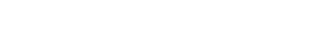 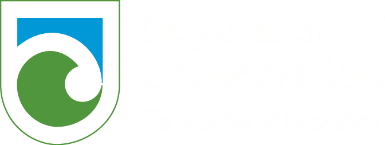 What are recommended locations?Department of Conservation (DOC) has identified locations where we recommend you apply to use your drone for recreational purposes. This form lists the locations recommended in the Canterbury area. Additional conditions for your drone use at these locations, such as excluded sites, are also listed. Additional forms listing recommended locations for different regions are available on the Recreational drone use page on the DOC website.How do I complete this form? To fly your drone in a recommended location either tick the top box for ‘all locations listed in this Canterbury Recommended Locations form’ or tick boxes for specific public conservation land areas in the Canterbury area.  How do I submit this form? This location form needs to be submitted as an attachment with your Application for Recreational (Private Use) Drone Use-Short Term form. You will be charged a processing fee for each DOC Operation Region you apply to use your recreational drone on. Locations listed on this form are in the Eastern South Island DOC region. Processing fees are listed on the Recreational drone use page of the DOC webpage.DOC WebIDRecommended Locations (tick box)Additional conditions All locations listed in this location schedule As applicable to each public conservation land area listed belowESI57 Blue Mountain Conservation AreaNo additional conditions applyESI59 Chetwyn Conservation AreaNo additional conditions applyESI63 Four Peaks Conservation Area No additional conditions applyESI64 German Creek Marginal StripNo additional conditions applyESI65 Hakatere Conservation ParkNo additional conditions applyESI79 Mt Peel/Waikari Hills Conservation AreaNo additional conditions applyESI80 Mt Potts Conservation Area Excluding the top of Mt Sunday (this is private land)ESI83 Mt Hutt Conservation AreaExcluding Mt Hutt ski fieldESI84 Mt Dobson Conservation Area – Te Kahui Kapeka Conservation Park Excluding Mt Dobson ski fieldESI86 North Opuha Conservation AreaNo additional conditions applyESI90 Rangitata/Rakaia Headwaters Conservation AreaNo additional conditions applyESI94 South Opuha Conservation AreaNo additional conditions applyESI96 Tenahaun Conservation AreaNo additional conditions apply